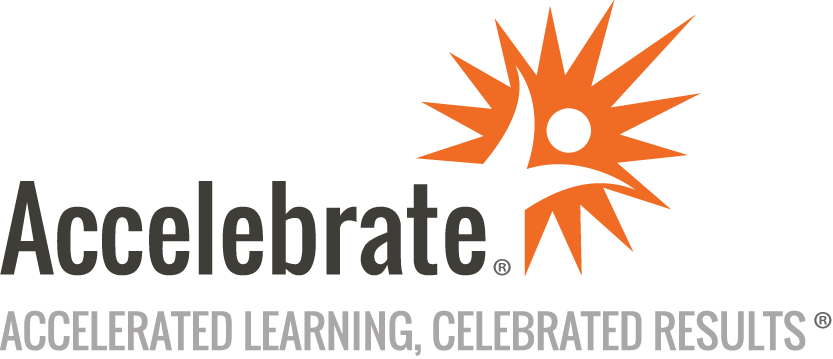 Microsoft Azure Security Technologies (AZ-500)Course Number: MOC-AZ-500
Duration: 4 daysOverviewThis Microsoft Azure Security Technologies training (AZ-500) teaches attendees how to implement security controls, maintain an organization’s security posture, and identify and remediate security vulnerabilities. In addition, students learn how to set up security for identity and access, platform protection, data and applications, and security operations.  This Azure training prepares students for the AZ-500 exam for which every attendee receives a voucher.Need more in-depth training on targeted Azure skills taught in this course? For deeper exploration of key topics, add any of these 1-day hands-on Azure learning paths to your training:Configure Secure Access to your Workloads using Networking with Azure Virtual Network (AZ-1002)Secure Storage for Azure Files and Azure Blob Storage (AZ-1003)Deploy and Configure Azure Monitor (AZ-1004)PrerequisitesStudents must have knowledge of:Security best practices and industry security requirements such as defense in depth, least privileged access, role-based access control, multi-factor authentication, shared responsibility, and zero trust model.Security protocols such as Virtual Private Networks (VPN), Internet Security Protocol (IPSec), Secure Socket Layer (SSL), disk and data encryption methods.Deploying Azure workloads. This course does not cover the basics of Azure administration, instead, the course content builds on that knowledge by adding security-specific information.Windows and Linux operating systems and scripting languages. Course labs may use PowerShell and the CLI.MaterialsAll Microsoft training students receive Microsoft official courseware.For all Microsoft Official Courses taught in their entirety that have a corresponding certification exam, an exam voucher is included for each participant.Software Needed on Each Student PCAttendees will not need to install any software on their computer for this class. The class will be conducted in a remote environment that Accelebrate will provide; students will only need a local computer with a web browser and a stable Internet connection. Any recent version of Microsoft Edge, Mozilla Firefox, or Google Chrome will be fine.ObjectivesConfigure Azure AD and Azure AD Domain Services for securityDeploy Azure AD ConnectDeploy and configure Identity ProtectionDescribe Zero Trust and how it impacts securityCreate Azure policies to protect your solutionsSecure your solutions using firewalls and VPNsDeploy and configure network security groups to protect your Azure solutionsPractice layered security by reviewing and implementing Security Center and Security BenchmarksConfigure security settings for containers and Kubernetes servicesDeploy and configure Azure Key VaultRegister an application in Azure using app registrationConfigure Azure Storage access in a secure and managed wayEncrypt and protect your data while it is stored in the databaseConfigure and monitor Azure MonitorConfigure Azure Security Center based on your security postureConnect data to Azure Sentinel, like Azure Logs, Azure AD, and othersOutlineIntroductionSecure Azure Solutions with Azure Active DirectoryImplement Hybrid IdentityDeploy Azure AD Identity ProtectionConfigure Azure AD Privileged Identity ManagementDesign an Enterprise Governance StrategyImplement Perimeter SecurityConfigure Network SecurityConfigure and Manage Host SecurityEnable Containers SecurityDeploy and Secure Azure Key VaultConfigure Application Security FeaturesImplement Storage SecurityConfigure and Manage SQL Database SecurityConfigure and Manage Azure MonitorEnable and Manage Microsoft Defender for CloudConfigure and Monitor Microsoft SentinelConclusion